Categoria: P3              Studente                     data di nascita        classe                risp. Esatte                punteggioCategoria: P4  Studente                            data di nascita               classe                risp. Esatte                punteggioCategoria: P5  Studente                            data di nascita               classe                risp. Esatte                punteggioCategoria: S1Studente                            data di nascita               classe                risp. Esatte                punteggioCategoria: S2Studente                            data di nascita               classe                risp. Esatte                punteggioCategoria: S3Studente                            data di nascita               classe                risp. Esatte                punteggio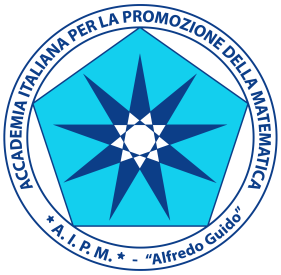 A.I.P.M.
Accademia Italiana per la Promozione della Matematica
«Alfredo Guido»ISTITUTO COMPRENSIVO B. TELESIO
REGGIO CALABRIA, RC, Calabria
rcic84200v@istruzione.it1INCOGNITO GIULIA18/03/113B TELESIO10302CHINDEMI CARMELA28/09/103B TELESIO10303POLIMENI ANTONINO28/09/103B TELESIO10304SURACI MIRIAM20/06/103B TELESIO10305MINASI GIONA08/04/113A TELESIO10306SPANTI ALESSIA19/10/103A CIRAOLO10307IERACITANO CATERINA28/05/103B TELESIO10308TOMASELLO CRISTINA11/02/113B TELESIO9279D'AGOSTINO LUCA26/09/103B CIRAOLO92710ALBANESE NATALE15/12/103B TELESIO92711TORCHITTI NICOLE25/08/103A CIRAOLO92712MAZZA MARTINA06/11/103A TELESIO92713MILEA MARIAGRAZIA29/09/103A TELESIO92714CREA PIETRO12/08/103A TELESIO92715RETTA CLAUDIA17/10/103A CIRAOLO82416POLITI SOFIA ITALIA03/07/103A CIRAOLO82417LOMBARDO EMMANUEL CARLO26/03/113A TELESIO82418FERRANTE MARTINA LUCIA24/06/103A TELESIO82419IACOPINO SAMUELE11/08/103B CIRAOLO72120MONTOLI CARLO11/11/103A TELESIO72121ROSACE FRANCESCO26/09/103A CIRAOLO61822EVOLE CAMILLA24/09/103B TELESIO61823BONFORTE VANESSA11/08/103B CIRAOLO61824LATELLA NATALE04/01/113B CIRAOLO51525IERO SOPHIE22/11/103B CIRAOLO51526MARINO SOFIA11/05/103B TELESIO41227DATTOLA VITTORIA19/01/113A CIRAOLO41228NOCERA MATTEO02/01/103A CIRAOLO1329COSTANTINO LOREDANA01/06/103A TELESIO30VIZZARI DOMENICO GIUSEPPE26/03/103B TELESIO31CORTESE ANTONELLA ROBERTA29/10/093A TELESIO32PATRINICHE FRANCESCA05/07/103A TELESIO33AMATO GIUSEPPE PIO28/09/093A TELESIO1QUATTRONE FABIO23/08/094A CIRAOLO15452SPAGNOLO DANIELE30/06/094A CIRAOLO15453FERRARA DARIO25/05/094A CIRAOLO15454BANDIERA LUCA22/02/104A CIRAOLO14425CANDIDO ELENA15/02/104B CIRAOLO14426LAUTETA IRIS27/01/104B CIRAOLO14427LATELLA DAVIDE14/09/094A CIRAOLO14428LABATE ELSA28/08/094A CIRAOLO14429IANNI SERENA07/08/094B CIRAOLO144210MAESANO FRANCESCO19/05/094A CIRAOLO133911EDANI EMANUELE PIO07/07/094A CIRAOLO133912ALAMPI GASPARE18/03/094A CIRAOLO123613LABATE LUDOVICA06/08/094B CIRAOLO123614ROMEO DAVIDE29/03/104A CIRAOLO123615CAMPOLO ASIA18/05/104B CIRAOLO113316ZINDATO GIADA12/11/094A CIRAOLO113317PIRINO LEONARDO21/09/094B CIRAOLO113318MINCA MARTINA25/11/094B CIRAOLO113319RUSTICO LAURA07/04/104A CIRAOLO113320INCOGNITO MARTINA17/09/094B TELESIO103021EMILI MATTEO13/03/104B CIRAOLO92722LAGANA' MARIANA01/03/104A CIRAOLO92723MARINO MASSIMO05/08/094B CIRAOLO92724FIORINO STELLA MARIA20/06/094B CIRAOLO92725IMBALZANO MARTINA02/05/094A CIRAOLO92726CALU' GABRIELE10/09/094A CIRAOLO82427LOMBARDO GABRIEL MICHAEL20/07/094B TELESIO82428FURFARO VINCENZO PIO25/06/094B TELESIO82429SINISI ANTONELLA08/02/094B CIRAOLO82430CONDELLO ELISA20/01/104A CIRAOLO51531GALLO ADRIANO18/05/094B CIRAOLO32ANOIA VINCENZO11/05/094B CIRAOLO1RANDAZZO GIOVANNI21/08/085B CIRAOLO13392BERLINGIERI GABRIELE09/12/085A TELESIO12363MICELI VALENTINA30/06/085A CIRAOLO11334ROMEO LORENZO21/08/085B CIRAOLO11335SCAPPATURA ANNA14/12/085B CIRAOLO10306BARCELLA CATERINA15/05/085A CIRAOLO9277BURDULI AVTANDIL01/11/085A CIRAOLO7218VERDUCI GABRIELE12/08/085A CIRAOLO7219VECCHIO SALVATORE10/10/085A CIRAOLO51510UCCHEDDU MATILDE04/07/085A CIRAOLO391MARESSA ASIA24/04/081D9272CHAKIR AYA27/04/081A8243LEONARDO NAZARENO19/09/071A6184FALCOMATA' SOFIA20/05/071B6185FAZZINO BENEDETTA02/05/071C6186VILASI EMILIA12/08/071C5157ROSACE GIORGIO05/11/071C5158LOMBARDO NAOMI06/08/071B4129RAPPOCCIO GIORGIA11/07/071C41210SCIBILIA GIULIA04/05/071D2611BRANCA ANTONIO11/01/081D1312CICIRIC ALEXANDRU GABRIEL14/11/071E1313SICLARI ANTONIO14/08/071A1314TRIPODO GABRIELE04/09/071A1PELLICANO' ANTONINO05/06/062B11332BOLIGNANO MATTEO17/12/062B11333GIARDINIERE SARA19/11/062F10304NUCERA SOFIA PIA27/10/062F10305BELLINI MARCELLO05/02/072A9276SAIEVA ANDREA04/04/072C9277LETIZIA GIORGIO17/11/062D9278LUCISANO ALESSANDRA28/08/062B9279IKHELEF SOFIANE23/06/062C92710VOTANO ANTONIO10/03/062B92711FALLITI DIEGO16/06/062A82412CONDELLO FILIPPO29/05/062E1CHIACCHIO SILVIA23/03/063D17512ZARA' GAETANO31/07/053C15453SURACI KEVIN04/11/053G15454STELITANO FRANCESCA19/04/063C14425QUATTRONE CATERINA14/07/053G14426MEGALE NOEMI22/05/053F13397IELO IACOPO27/04/053C13398MANUARDI CHIARA26/04/063C13399SERLVAGGIO GABRIELE10/03/063C133910SCOLLICA ROSARIO21/10/053C133911CROGLIANO MARTINA16/08/053C133912CORSO DOMENICO30/07/053C133913CASILE ANASTASIA09/06/053A133914MODAFFERI ALESSIA05/07/053B133915MOSCATO FABIANA01/07/053C133916SAIEVA SALVATORE28/03/063D123617CILIONE GIOVANNA26/08/053G123618LABATE ELEONORA04/04/063D123619SPAGNOLO ANDREA16/03/063B123620AMBROGIO CATERINA12/03/053B123621MINASI NATHAL31/08/053D113322VITA ANTINUI JACOPO12/05/053G113323TETTO ADRIANA21/08/053F92724ATTINA' SAMUELE22/02/063D82425MAISANO LUCREZIA09/09/063C